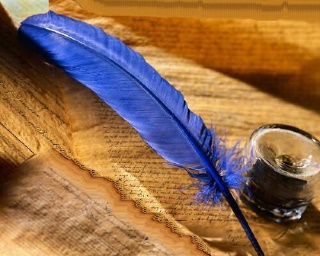 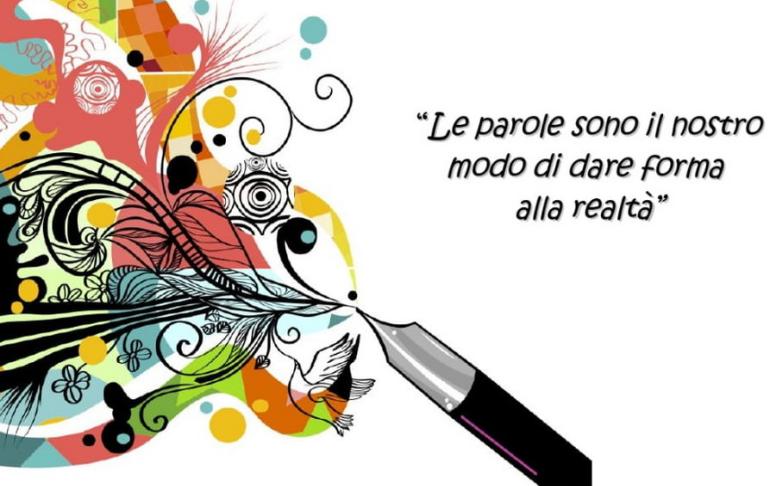 Regolamento  1° Edizione Concorso di SCRITTURA CREATIVA ... IN LINGUA STRANIERALo scopo del concorso è quello di incentivare e promuovere la creatività e la sensibilità artistica di tutti gli allievi del nostro liceo.Gli elaborati avranno come soggetto la seguente tematica:I miei occhi raccontanoArt. 1 – Il concorso è aperto a tutti gli allievi frequentanti tutte le classi dell’Istituto, suddivisi in biennio e triennio. La partecipazione al Concorso è gratuita. Art. 2 – Sono ammessi solo elaborati scritti in lingua straniera.Art. 3- I candidati scelgono liberamente la lingua straniera (Inglese, Francese, Spagnolo, Tedesco) con cui presentare i loro elaborati. Il premio Letterario si articola in tre sezioni: A) Poesia inedita B) Breve racconto inedito C) Prodotto multimediale ineditoSezione A) Poesia inedita Le poesie inviate devono essere inedite e non devono superare i 20 versi, titolo escluso. Le poesie dovranno essere redatte in Times New Roman, corpo 12, interlinea 1. Sezione B) Breve racconto inedito Il racconto inviato dovrà essere inedito e dovrà obbligatoriamente avere una lunghezza massima di 3 fogli A4. Il testo dovrà essere redatto in Times New Roman, corpo 12, interlinea 1. Sezione C) Prodotto multimedialeL’elaborato multimediale dovrà essere corredato da un testo in lingua e accompagnato da breve sinossi.Art. 4 - Gli elaborati dovranno essere spediti per posta elettronica, in formato PDF, all’indirizzo che sarà fornito in seguito indicando nome, cognome, classe e sezione.I lavori dovranno pervenire entro e non oltre il 20 febbraio 2024. Art. 5 - Gli elaborati, rigorosamente inediti, sono individuali. La commissione esaminatrice declina ogni responsabilità nei confronti dei reali autori nel caso in cui quanto prodotto risultasse già edito e/o copiato.Art. 6- I partecipanti potranno far pervenire alla Commissione un massimo di due elaborati prodotti in due lingue diverse.Art. 7 – Saranno premiati 3 studenti del biennio e 3 studenti del triennio, scelti dalla Commissione il cui giudizio è insindacabile. La giuria ha, inoltre, facoltà di attribuire menzioni di merito. Art. 8 - La giuria sarà composta da almeno 6/8 docenti (due per ogni lingua straniera). Le attività della giuria sono rigorosamente riservate. Non sarà accolta nessuna domanda dei concorrenti volta a conoscere e/o contestare le opinioni espresse dai Giurati.La Giuria determinerà una classifica in considerazione della qualità degli elaborati e dei valori dei contenuti.Art. 9 - Gli elaborati prodotti non saranno restituiti.Art. 10 - La Cerimonia di Premiazione si svolgerà presso la Sala Teatro Karol Wojtyla del nostro Istituto.Art. 11 – La partecipazione al concorso implica l’accettazione di tutte le norme contenute nel presente regolamento. La Commissione si riserva di decidere su quanto non previsto dal presente regolamento.                                                                                                                 F.S. area 7                                                                                                              Prof.ssa Magliocco Concetta                                                                                                                 Prof.ssa Varisco Teresa Maria